1. Никогда не жалейте ребёнка из-за того, что он не такой, как все.2. Дарите ребёнку свою любовь и внимание, но не забывайте, что есть и другие члены семьи, которые в них тоже нуждаются.3. Организуйте свой быт так, чтобы никто в семье не чувствовал себя "жертвой", отказываясь от своей личной жизни.4. Не ограждайте ребёнка от обязанностей и проблем. Решайте все дела вместе с ним.5. Предоставьте ребёнку самостоятельность в действиях и принятии решений.6. Следите за своей внешностью и поведением. Ребёнок должен гордиться вами.7. Не бойтесь отказать ребёнку в чём-либо, если считаете его требования чрезмерными.8. Чаще разговаривайте с ребёнком. Помните, что ни телевизор, ни радио не заменят вас.9. Не ограничивайте ребёнка в общении со сверстниками.10. Не отказывайтесь от встречи с друзьями, приглашайте их в гости.11. Чаще прибегайте к советам педагогов и психологов.12. Общайтесь с семьями, где есть дети с отклонениями в развитии свой опыт и перенимайте чужой.13. Не изводите себя упрёками. В том, что у вас больной ребёнок, вы не виноваты.14. Помните, что когда-нибудь ребёнок повзрослеет и ему придётся жить самостоятельно. Готовьте его к будущей жизни, говорите о ней.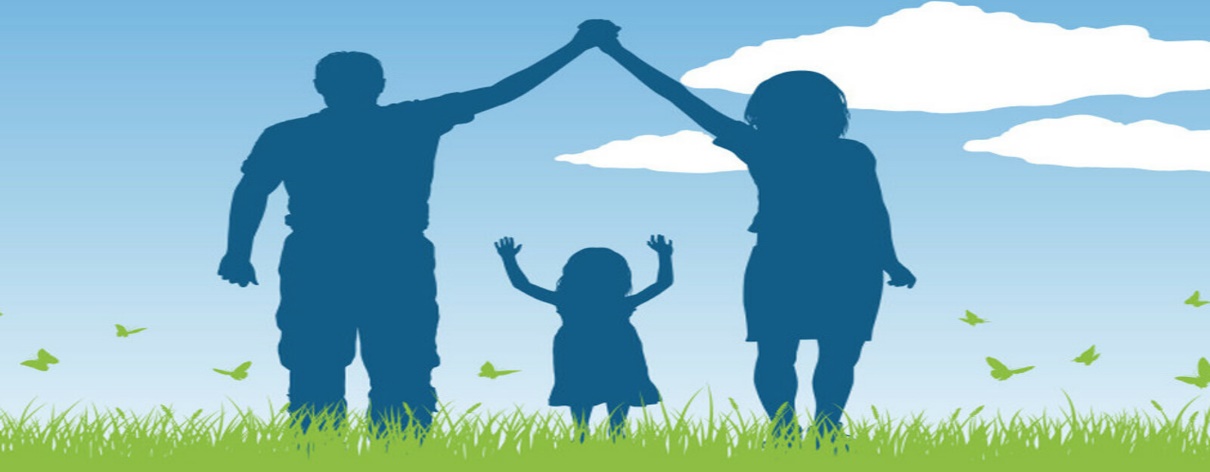 Подготовил психолог отделения комплексной поддержки в кризисной ситуации                                            ГУ «Территориальный центр социального обслуживания населения Бешенковичского района»Егорова К.Л.